Registered Office:  55 Colmore Row, Birmingham, B3 2AATel: 0800 009 2960 or 0121 289 3300 Email: info@lionheart.org.ukWeb: www.lionheart.org.ukAPPLICATION FORMThis first page and the Equality and Diversity Monitoring Form will beseparated from the application form for shortlisting purposesApplication forms will be retained for 12 months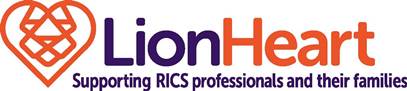 Equality and Diversity Monitoring FormLionHeart wants to meet the aims and commitments set out in its Equal Opportunity and Diversity Policy. This includes not discriminating under the Equality Act 2010, and building an accurate picture of the make-up of the staff and volunteers involved in LionHeart’s work in encouraging equality and diversity.This form is for monitoring purposes only and will be separated from the application form and will not be considered as part of the shortlisting process. However, all disabled applicants who meet the minimum requirements of the job as set out in the job description and employee specification will be guaranteed an interview and the shortlisting panel will be informed of any candidates with a disability (but no other equalities information will be shared) for this purpose.Gender   Man  	Woman 	Intersex 	Non-binary 	Prefer not to say If you prefer to use your own term, please specify here ……………………………………….…………….Are you married or in a civil partnership?   Yes  	No  	Prefer not to say  Age	16-24		25-29		30-34	 	35-39		40-44	    45-49   	50-54		55-59		60-64		65+	          Prefer not to say    What is your ethnicity?Ethnic origin is not about nationality, place of birth or citizenship. It is about the group to which you perceive you belong. Please tick the appropriate boxWhiteEnglish  	Welsh 	     Scottish  		Northern Irish  	     Irish British   	Gypsy or Irish Traveller  		Prefer not to say  Any other white background, please write in:  ……………………………………………………………………Mixed/multiple ethnic groupsWhite and Black Caribbean	 	White and Black African       White and Asian 	    Prefer not to say Any other mixed background, please write in:  ………………………………………….………………………..Asian/Asian BritishIndian   	   Pakistani        Bangladeshi  	   Chinese     Prefer not to say     Any other Asian background, please write in:  …………………………………………………………………….Black/ African/ Caribbean/ Black BritishAfrican  	    Caribbean	     Prefer not to say     Any other Black/African/Caribbean background, please write in:  ……………………………………….Other ethnic groupArab	 	Prefer not to say Any other ethnic group, please write in:  …………………………………………………………………………….Do you consider yourself to have a disability or health condition?   Yes 	 	No 	   	Prefer not to say What is your sexual orientation?Heterosexual 	  Gay       Lesbian  	     Bisexual  Prefer not to say  If you prefer to use your own term, please specify here ………………………………………………….………….What is your religion or belief?No religion or belief	 	Buddhist 	 Christian       Hindu       Jewish Muslim  	  Sikh	  Prefer not to say If other religion or belief, please write in:  …………………………………………………………………………………..Do you have caring responsibilities? If yes, please tick all that applyNone  	     Primary carer of a child/children (under 18)   	Primary carer of disabled child/children       Primary carer of disabled adult (18 and over)        Primary carer of older person  Secondary carer (another person carries out the main caring role)  Prefer not to say  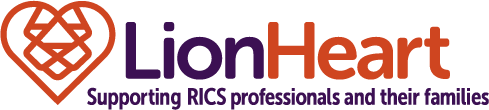 	Registered Charity No. 261245PERSONAL DETAILS:PERSONAL DETAILS:NameAddressEmailMobileHome PhoneHow/where did you hear about this opportunity?PLEASE GIVE THE DETAILS OF TWO PEOPLE WHO CAN PROVIDE EMPLOYMENT REFERENCES.  IF CURRENTLY EMPLOYED ONE MUST BE YOUR CURRENT EMPLOYER:PLEASE GIVE THE DETAILS OF TWO PEOPLE WHO CAN PROVIDE EMPLOYMENT REFERENCES.  IF CURRENTLY EMPLOYED ONE MUST BE YOUR CURRENT EMPLOYER:Name:Name:Address:Address:Email:Email:Telephone:Telephone:CURRENT OR MOST RECENT OCCUPATION:CURRENT OR MOST RECENT EMPLOYER:QUALIFICATIONS AND TRAINING (MOST RECENT FIRST): Please do not include details of which school/university or college was attended.QUALIFICATIONS AND TRAINING (MOST RECENT FIRST): Please do not include details of which school/university or college was attended.Qualification or TrainingQualification Achieved/GradeJOB HISTORY (MOST RECENT FIRST):JOB HISTORY (MOST RECENT FIRST):Job TitleEmployerDates (From-To)Reason for leavingSalaryJob TitleEmployerDates (From-To)Reason for leavingSalaryJob TitleEmployerDates (From-To)Reason for leavingSalaryJob TitleEmployerDates (From-To)Reason for leavingSalaryPLEASE USE THE PERSON SPECIFICATION TO TELL US ABOUT THE SKILLS, KNOWLEDGE AND EXPERIENCE YOU HAVE THAT MATCH THIS ROLE.  PLEASE ADDRESS EACH ELEMENT OF THE PERSON SPECIFICATION SEPARATELY. Continue on a separate sheet if necessary but please do not submit more than 2 sides of A4.